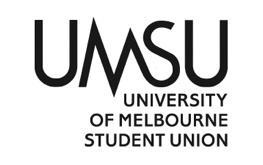   University of Melbourne Student UnionMeeting of the Environment CommitteeAgendaFriday 4 April 3PMMeeting 11(23)Location: Enviro Office, Level 3, Building 168 or ZoomJoin from PC, Mac, iOS or Android: https://unimelb.zoom.us/j/84542010795?pwd=S2gxamppUjZMd0M5Q2l0Z0wzWHJYdz09    Password: 204509Meeting opens 3:07Procedural MattersElection of ChairMotion: That Emma Dynes be elected as chairMoved: Emma Dynes, Seconded: Kate RenneyVote: CWDAcknowledgement of Indigenous CustodiansAcknowledgedAttendanceCommittee members: Kate Renney, Oskar Martin, Sam Rathnaweera, Lucy Rachman Vascatto, Kitaila TaleniOffice Bearers: James Gallagher, Emma DynesApologiesOm Parikh is an apologyProxiesOm proxies to KateMotion: To accept the proxyMoved: Emma Seconded: OskarVote: CWDMembershipNo changesAdoption of Agenda	Motion: That the agenda be adopted as circulatedMoved: Emma Seconded: SamVote: CWDConfirmation of Previous Minutes	See minutes for 10(23) circulated with agendaMotion: That minutes for Committee 10(23) be confirmed as a true and accurate representation of the meetingMoved: Emma Seconded: SamVote: CWDConflicts of Interest DeclarationMatters Arising from the MinutesCorrespondence James: Emma and James recently met with Hiba and Sara regarding the University’s Student Advisory Group (SAG). The Environment Department has received no correspondence from the SAG in 2023. James and Emma are providing updates and input to Hiba who has been attending for the time being, however if any committee members are able to sit on the SAG that would be ideal.Office Bearer ReportsJames and Emma circulated office bearer reports, and also spoke to their reports to update the committeeMotion: To accept the office bearer reportsMoved: Emma Seconded: SamVote: CWDOther ReportsOperational Business (Motions on Notice)General Business (Motions on Notice)Oskar spoke to moving rights. Sam waived.Motion 9.2 That the Environment Committee approves expenditure of up to $500 from the Events (Campaigns) budget line for catering and supplies for the August 9 National Day of Action.Moved: Oskar MartinSeconded: Sam RathnaweeraVote: CWDOskar spoke to moving rights. Sam waived.Motion 9.3 That the Environment Committee approves expenditure of up to $300 from the Events (General) budget line for supplies for the Week 4 environment collective.Moved: Oskar MartinSeconded: Sam RathnaweeraVote: CWDOskar and Sam waived their moving rights.Other Business (Motions without Notice)Next MeetingWeek 4, will discuss departmental budget – James will send whenisgoodMeeting closes at 3:17Motion 9.1 That the Environment Committee approves expenditure of up to $500 from the Events (General) budget line for catering and supplies for the Open Day banner painting activity.Moved: Oskar MartinSeconded: Sam RathnaweeraVote: CWD